   MUNICIPAL DE ARARAQUARA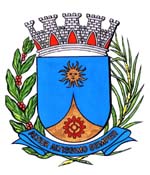   0726/16.:  EDIO LOPES:Araraquara, _________________                    _________________	Indico ao senhor Prefeito Municipal, fazendo-lhe sentir a necessidade de entrar em entendimentos com departamento competente, no sentido de ser providenciado o Recapeamento do Asfalto, na Avenida Pedro Grecco, na altura do número 493 , no Jardim Hortências, desta cidade.	No local mencionado, há vários buracos de grande profundidade e extensão que aumentam a cada dia, a rua está em péssimas condições, causando transtornos e riscos à integridade dos moradores que por ali circulam, há riscos ainda aos motoristas que por ali transitam, além dos danos que podem ser causados aos veículos dado ao tamanho, profundidade e quantidade de buracos encontrados no local, além de acumular água provocando assim doenças como Dengue. Os moradores vem denunciando, porém nenhuma atitude foi tomada diante do descaso com os moradores desse bairro acima mencionado. Segue em anexo fotos do local. Araraquara, 08 de Março de 2016.EDIO LOPESVereador